SLOVENSKA PLAZA 3*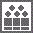 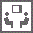 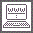 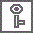 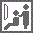 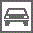 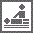 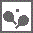 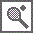 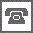 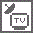 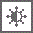 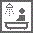 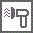 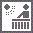 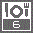 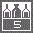 Питание - завтрак (07:00 - 10:00), обед (12:00 - 14:00), полдник (16:00 - 17:00), ужин (18:00 - 21:00), а также напитки местного производства (красное и белое вино, пиво, ликеры, соки, кофе, чай, вода, молоко, национальные крепкие напитки - loza и sljivovica).РАСПОЛОЖЕНИЕ:На самом берегу моря, в нескольких минутах ходьбы до центра г. Будвы, в 17 км от аэропорта г. Тиват, в 65 км от аэропорта г. Подгорицы.В НОМЕРЕ:Ванна, фен, кондиционер, спутниковое ТВ (есть каналы на русском языке), телефон, балкон (не во всех номерах).ТЕРРИТОРИЯ:2 бассейна (около 600 кв.м, с морской водой), сейф на Reception (платно), ТВ-салон, интернет-салон (на ресепшн, бесплатно), комната для семинаров, магазины, салон красоты (платно), парковка.ДЛЯ ДЕТЕЙ:Детские кроватки.ПЛЯЖ:Широкий галечный, протяженностью около 2-х км, лежаки и зонтики - за дополнительную плату.РАЗМЕЩЕНИЕ:970 номеров, из них 762 стандартных номера (560 двухместных, 174 трехместных, 28 на 4 чел.) и 208 апартаментов (59 app2 - на 2 чел., 1 комната, 2 раздельные кровати; 39 app3 – на 3 чел., 1 комната, 3 отдельные кровати; 82 app4 – на 4 чел., 2 спальни, 4 отдельные кровати; 24 app5 – на 5 чел.; 4 app8 – на 8 чел.).В АППАРТАМЕНТАХ:Кондиционер, ТВ, холодильник, мини-кухня, кухонное оборудование, телефон.РАЗВЛЕЧЕНИЕ И СПОРТ:Развлекательные и анимационные программы для детей и взрослых, массаж (платно), теннисные корты (платно), настольный теннис (платно), баскетбол (платно), мини-гольф (платно), мини-футбол (платно), водные виды спорта (на пляже платно), прокат автомобилей.РЕСТОРАНЫ И БАРЫ:6 ресторанов (2 главных и 4 a"la carte), 5 баров, пиццерия.ДОПОЛНИТЕЛЬНАЯ ИНФОРМАЦИЯ:Специальная Promo-акция от отеля и TUI Russia. 20 номеров STD BL PROMO по сниженной цене на туры в период с 30.04 по 15.06. Акция действует с 05.04.2011.